Прохоровские ребята получили главный документ гражданина РоссииЦеремония прошла в ЦМИ «Мир». Вручение главного документа гражданина Российской Федерации – паспорта – прошло в ЦМИ «МИР». 11 июля шесть прохоровцев, достигших возраста 14 лет, его получили. В этот важный и ответственный день ребят пришли поддержать родители. Девушкам и юношам, перед тем как получить свой долгожданный документ, продемонстрировали видео с фрагментами исторического сражения 12 июля на Курской дуге.Начальник отделения по вопросам миграции ОМВД России по Прохоровскому району Наталья Добрынина поздравила участников торжественного мероприятия и вручила главный документ Гражданина России: Камиле Бамбуровой, Артёму Зяблицкому, Николаю Коваленко, Полине Литвинцевой, Ольге Усачевой, Виталию Яковлеву.«Дорогие ребята, вот и наступил этот торжественный день, когда вы получаете свой первый документ, удостоверяющий личность. Это даёт вам широкие права, но вместе с ними накладывает и немалые обязанности. И долг каждого из вас - достойно нести по жизни звание гражданина России, чтить и уважать законы нашего государства», - подчеркнула Наталья Добрынина.Участников торжественной церемонии поздравила главный редактор районной газеты «Истоки», член общественного совета Елена Калиниченко. Она вручила небольшие подарки от редакции.«Дорогие ребята, уважаемые родители! В этот торжественный для вас день хочу пожелать вам успехов и веры в себя. Вы получили свой первый документ, который будет сопровождать вас всю жизнь. Я надеюсь, что вы в скором времени в качестве молодых специалистов вернётесь после получения профессии в наш район, будете прославлять свою малую Родину. Будьте достойны своих доблестных предков и равняйтесь только на лучших! А двери учреждений Прохоровского района всегда перед вами открыты. Мы вас ждём», - обратилась к собравшимся Елена Калиниченко.Ребята на всю жизнь запомнят получение первого паспорта, ведь событие прошло в преддверии празднования 80-летия Курской битвы и Прохоровского танкового сражения. В завершении мероприятия ребята возложили цветы к мемориалу Вечного огня у братской могилы, почтив память погибших в годы Великой Отечественной войны.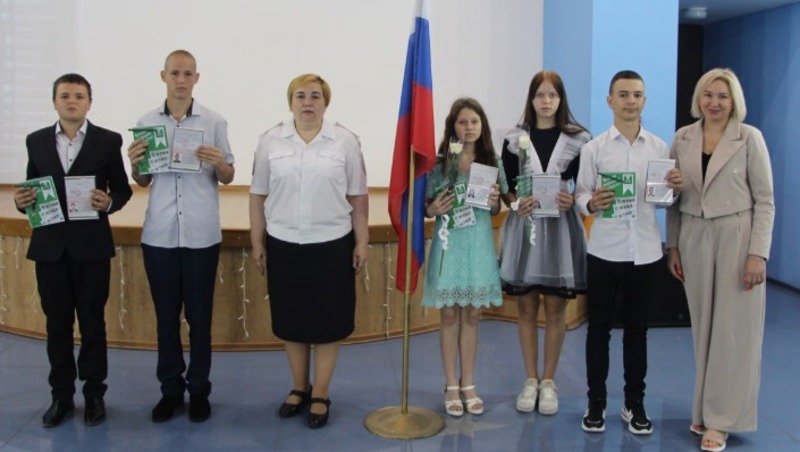 